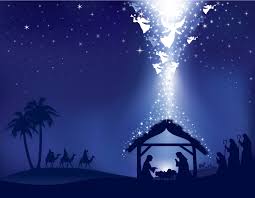 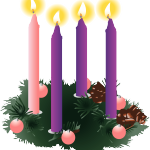 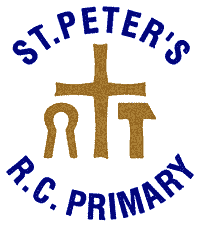 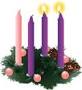 We, the family of St Peter’s, united in faith by God, strive to learn and grow together to be the best we possibly can everyday. Newsletter Number 15                                           18th December 2015Dear Parents and Friends,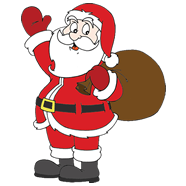 It was lovely to see that Father Christmas remembered where St Peter’s was this week.I didn’t see any reindeer though!A huge thank you to Miss Hughes who stepped in to cover for Mrs Sarwar who will return to 1S after Christmas. We are sad and delighted. Sad to see Miss Hughes go and delighted to welcome back Mrs Sarwar.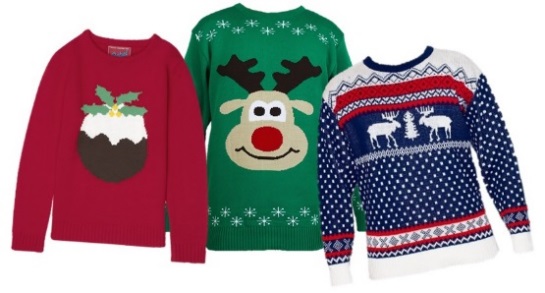 Christmas Jumper DayThank you for supporting Text Santa, we raised £339.19. for  The Mac Millan Nurses, The Make a Wish Foundation and Save the Children   Happy Birthday 14th December 2015 – 3rd January 2016Dean Savery 9, Adoara Umeh 6, Jordan Olasope 8, Rokas Poska 8, Grace Anjeh 5, Braydon Gardner 8, Temilola Ibitayo 7, Jule Sabiniano 11, Lyka Sabiniano 11, Amy Arefayne 5, Sneha Devasia 7, Jasmine-Rose Bellis 10, Izaak Nunag 7, Treasure Urum 5, Anna Witrykus 9, Prince Kabamba 8, Dominic Araba 6, Oyin Atoyebi 11, Tiffany Oduro 9, Fredic Doeteh 8, Comfort Okoroafor 8, Monique Baxter 7, Rory Walsh 10, Derryn Hailes 6, Sherise Ofili 5, Jayden Kwakye 7, Anthony Achi 7, Gianna Addae 11.Thank you everyone for your kindness all year and particular at this time.The community of St Peter’s is a special one indeed. Have a peaceful and blessed Christmas.Yours sincerely,  Mr D Craft   Headteacher. School re-opens January 5th I will run 2 open day before the start date to raise awareness and a chance for parents and children to meet with staff and ask any questions.The 1st one in during the October half term date TBC by next week and the 2nd will be just before school vacates for Christmas.Details of the After school club:EM3 Kids ClubHarmony Housenumber - 07873426802email - em3kidsclub@gmail.comMonday 4th January INSET  -  NO SCHOOL FOR CHILDRENTuesday 5th January3.15pm – 4.30pm   Yr 5/6 Netball Club (by invitation only) 3.15pm – 4.30pm   Yr 1/2 Football ClubWednesday 6th January8.00am                  Pop Choir (by invitation only)3.15pm – 4.30pm   Yr 5/6 Fitness (by invitation only)3.15pm – 4.30pm   Yr 3/4  Football clubThursday 7th January8.00am                  Yr 5/6 boys football3.15pm – 4.30pm   Change for life club (by invitation only)Friday 8th January  8.00am                 Yr 4  Judo (by invitation only)8.00am                 Yr 5/6 girls football2.30pm                 Whole school assembly